ریاست محترم هیأت دوچرخه سواری استانبا سلام؛   احتراماً؛ به اطلاع می رساند مقرر است دومین مرحله لیگ باشگاه های کوهستان (کراس کانتری و دانهیل) آقایان  در رده های سنی بزرگسالان و جوانان از تاریخ  16/09/1400 لغایت  19/09/1400 در استان فارس  برگزار گردد . لذا شایسته است دستور فرمایید ضمن مطالعه دقیق بخشنامه ، اعلام آمادگی تیم آن هیات/ باشگاه همراه با ذکر اسامی ورزشکاران و مربی یا سرپرست ثبت شده در سامانه دوچرخه سواری را حداکثر تا تاریخ 11/09/1400 به شماره نمابر این فدراسیون 44727698 ارسال نمایند. بدیهی است عدم اعلام آمادگی تا تاریخ مقرر به منزله انصراف از شرکت در مسابقات می باشد .شرایط شرکت کنندگان :طبق بخشنامه دولت به کلیه دستگاه های اجرایی موضوع ماده (۲) قانون مدیریت بحران تمامی شرکت کنندگان در کلیه مسابقات ملزم به ارائه کارت واکسن کرونا ( حداقل دوز اول ) می باشند.با توجه به شیوع ویروس کرونا کلیه ورزشکاران و کادر فنی می بایست خارج از زمان برگزاری مسابقات از ماسک استفاده نمایند.همراه داشتن اصل شناسنامه عکس دار و کارت ملی الزامی می باشد.همراه داشتن کارت بیمه ورزشی الزامی می باشد.همراه داشتن معرفی نامه کتبی از هیات/ باشگاه مربوطه با ذکر اسامی ورزشکاران ،مربی یا سرپرست الزامی می باشد.قرارداد کلیه ورزشکاران و کادر فنی به همراه مفاصا حساب مالیاتی هنگام پذیرش الزامی می باشد. ثبت نام کلیه شرکت کنندگان می بایست تا تاریخ 14/09/1400 از طریق لینک موجود در سایت فدراسیون دوچرخه سواری (VO2.ir) بخش سازمان لیگ انجام پذیرد. همراه  داشتن رضایت نامه محضری والدین برای رده سنی جوانان در هنگام پذیرش الزامی می باشد.رده سنی جوانان متولدین 11/10/1381 لغایت 10/10/1387 می باشد. هر تیم کراس کانتری متشکل از 4 ورزشکار بزرگسال و 4 ورزشکار جوانان و یک نفر مربی یا سرپرست جمعاً 9 نفر     می باشد.هر تیم دانهیل شامل 3 ورزشکار بزرگسال و 2 ورزشکار جوانان (17 سال تمام) و 1 نفر مربی یا سرپرست جمعاً 6 نفر    می باشد.    همراه داشتن شولدر برای رشته دانهیل الزامی است هزینه اسکان ، تغذیه و ایاب و ذهاب به عهده باشگاه / هیات مربوطه می باشد.توضیح : امتیازات مکتسبه تیم ها در گروه های بزرگسالان و جوانان به صورت مجزا محاسبه می گردد.زمان و برنامه اجرایی مسابقات : زمان مجاز جهت تمرین در پیست کراس کانتری: 17آذرماه ساعت 14:00 الی 17:00زمان مجاز جهت تمرین در پیست دانهیل: 18 آذرماه ساعت 12:00 ال 16:00محل اسکان پیشنهادی هیات استان: کازرون (هتل بیشاپور یا باشگاه فرهنگیان) – شیراز (هتل المپیک)       مسئول هماهنگی: آقای حسین روزبهی( 09171211233)آقای رحیمی دبیر هیات دوچرخه سواری استان فارس (09177365378)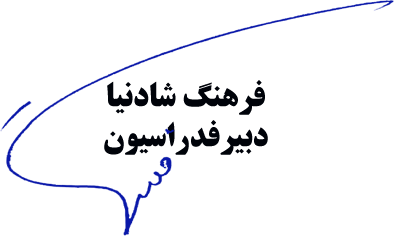 ردیفنوع مسابقهتاریخمکان1کراس کانتری آقایان17 آذر ورود و پذیرش آقایان18 آذر مسابقه جوانان و بزرگسالانکازرون2دانهیل آقایان18 آذر ورود و پذیرش تیم ها19 آذر مسابقه شیراز